天马山黄金矿业公司矿区建筑安装工程劳务分包招 标 文 件（编号：TGJA-DELW-2022-73）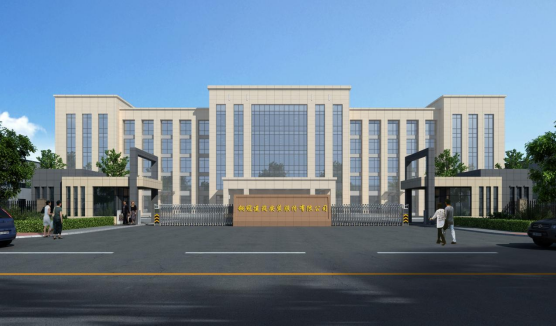 项目名称：         天马山黄金矿业公司矿区建筑安装工程劳务分包       招  标 人：        铜陵有色金属集团铜冠建筑安装股份有限公司            日     期：               2022年12月30日                     天马山黄金矿业公司矿区建筑安装工程劳务招标书 根据公司印发《铜冠建安公司招标管理办法》文件规定，为了更好管控项目安全、质量、成本、进度及环境等管理，以及本工程专业施工特征要求，第二事业部提出申请天马山黄金矿业公司矿区建筑安装工程劳务分包进行招标。招标形式及说明：本次招标采取公开招标，投标单位不少于3家方可满足开标条件，要求为表现良好，无安全质量事故劳务公司。承包方式：劳务分包，班组自备施工机具，项目部提供施工所需的水源、电源接驳点，由劳务队伍接驳至施工位置，住宿费用自行解决。3、所需班组及劳动力人数：根据不同施工阶段，各工种要保证工期进度，视情况随时调整劳动力。施工高峰期间：班组不少于35人。4、本次招标选择队伍数量：综合班组1个。5、现场所有劳务人员实行考勤制管理。班组进入施工现场后，全员接受电子考勤（含班组长），未参加考勤不予签认劳务方单。所有劳务人员进场施工必须统一穿戴公司工作服和安全帽。6、班组必须自行组织人员及时进行自带材料清理、整理，做好现场文明施工，达到铜陵市相关要求。7、中标人一经中标，需签订安全互助金承诺，并按照《安全互助金管理办法》执行。在签订劳务分包合同时，应缴纳20万元履约保证金；履约保证金以现金形式缴纳2万元，余款18万元在当年的劳务工程款收入中按月扣清。8、新进的劳务公司在投标前必须提供不少于2万元的安全风险抵押金证明，由财务部提供证明，否则不予投标。9、踏勘现场联系人：项目负责人：吕健   电话：1370562666010、招标清单中未能包含的，但属于该子项的零星工作内容，招标人可视情况安排中标人施工。其价格可参照投标报价，或按市场原则另行协商。10、工程价款计价依据及结算方式：设置最高限价，具体见附表。11、自公告之日起至2023年1月4日9：00前，潜在投标人携带公司相关证明到第二事业部公司一楼经营部进行资格审查，审查通过后填写报名登记表（申明：未进行报名登记的潜在投标人，投标文件在开标时按照废标处理）。联系人：齐亚萍； 联系电话：15156205399二、工期要求：满足业主单位工期要求。三、其他要求：1、服从项目部人员的管理。2、所有人员进场施工必须统一穿戴公司工作服和安全帽，配备统一工作服与安全帽的费用自劳务结算中扣除。3、劳务班组人员吃、住、行均自行解决。4、合同条款及格式参照公司劳务分包合同协议。5、要求施工单位作业人员必须年满18周岁至60周岁以下，有体检报告，需提供无犯罪记录证明及80万元以上意外伤害保险，各种证件必须真实合法有效，特殊工种必须持证上岗，如提供虚假资料，由乙方承担一切责任。结算时需根据每月结算单开具3%增值税专用发票。7、安全、质量、文明施工等需受招标人委托的项目部管控，符合招标人相关制度及要求。安全、质量、文明施工未满足要求视情形要求中标人支付1000-5000元违约金，情节严重招标人可终止合同并追偿。8、各类违约金逾期不缴纳，自施工费用中双倍扣除。四、投标文件格式及送达：1、投标文件包含以下部分：①投标人营业执照、法人身份证复印件。②工期、质量及安全承诺表（见附表一）③提供施工人员名单（注明工种、年龄、保险、无犯罪证明等信息，其中特种作业人员需要提供特种作业操作证复印件）。④施工高峰期派驻现场施工人员数量及报价说明内容承诺函；⑤投标报价表（见附表二）注：不按照招标文件规定的格式填写报价及签字密封的情况均按废标处理；2、投标文件正本一份，密封在档案袋内。在档案袋封面上盖公章并且注明工程名称、招标编号及投标公司名称，报价表上盖公章并公司法定代表人签字。3、投标报名：铜冠建安公司一楼第二事业部经营部   报名联系人：范厚亮； 联系电话：15345622038。   标书领取人：齐亚萍；联系电话：15156205399。4、投标文件送达地点：铜冠建安公司四楼经营部；收件人：黄赟；联系电话：18656211500。5、投标报名截止日期：2023年1月4日9时00分。提交投标文件截止日期：2023年1月5日9时00分。四、评标方式：（一）、本次评标采用合理低价中标。（二）、有类似施工经验的劳务公司优先。附表一：工程质量、工期、安全承诺函投标单位：（公章）法定代表人：（签字）                                         日  期：        年    月    日  承诺函若我单位中标，我单位承诺会根据不同施工阶段，各工种要保证工期进度，视情况随时调整劳动力。施工高峰期间：班组不少于35人。且同意附件二报价说明中所有内容。投标单位：（公章）法定代表人：（签字）                                         日  期：        年    月    日  附件二天马山黄金矿业公司矿区建筑安装工程报价表工程名称：天马山黄金矿业公司矿区建筑安装工程一、施工说明：1、本工程工期紧、任务重，请投标方务必到现场勘查。联系人：齐亚萍； 联系电话：15156205399。 2、中标人必须自行组织人员及时进行自带材料清理、整理，做好现场文明施工，达到铜陵市相关要求。3、中标人自备施工机具，项目部提供施工所需的水源、电源接驳点，由中标人接驳至施工位置（电缆电线、水管等由中标包单位提供），住宿费用自行解决。                                                                                                                     4、工程完工后由项目部进行验收并办理成品交接，但并不免除中标单位保修责任。5、材料卸货、运至仓库以及材料装车、从仓库运输至施工现场、进场材料保管均由中标人自行负责（包括防雨水、防火、防盗等）。 6、所报单价包含所有措施费用，如：现场不设置生活区以及工具房、进场施工人员费用、现场的放线、测量费用（不含工程定位）、材料的水平、垂直运输费用、模板超高费、因赶抢工期而发生的措施费用；施工期间安全防护、成品保护；每日完工后现场清理；现场文明施工、满足管理方的5S管理；油漆桶、材料包装等杂物按指定点堆放或装车外运等。 7、本工程招标的工程量依据建设单位所提供的清单，实际工作量可能会因图纸变更、现场条件等发生变化，但工程量的减少执行此单价，投标人需充分考虑；8、中标人需严格按甲方出具的施工图或招标清单中的工作内容进行施工，工程量按实际完成量及不超过甲方同业主结算量进行结算。9、中标人在施工中甲供材料消耗量超量所发生费用均中标人承担。10、工程付款均需提供增值税专用发票。11、所有报价均已包含施工时产生的垃圾运输费用。12、所有乙方提供主材均需提供产品合格证及产品质量检测报告，并满足业主竣工验收要求。13、进入现场施工人员必须实名制考勤，并提供劳务人员工资表。招标人支付进度款时，优先支付劳务人员工资。                                     投  标  人：                                    法定代表人：                                    日      期：            年    月    日   序号内容 要求及条件奖励或处罚额承   诺1质量奖罚合格，符合设计及规范要求，未发生质量事故及质量缺陷不超过工程结算价款的±0.5%，按月结算。同   意2安全安全无事故，符合5S管理要求，安全管理符合公司或项目部要求不超过工程结算价款的±1%，按月结算。同   意3工期满足业主或施工合同要求，完成季、月、周计划安排不超过工程结算价款的±0.5%，按月结算。同   意序号工作内容暂定
工程量单位单位全费用报价（含税3%）全费用报价（含税3%）全费用报价（含税3%）全费用报价（含税3%）全费用报价（含税3%）备注序号工作内容暂定
工程量单位单位劳务报价劳务报价劳务报价劳务报价劳务报价备注序号工作内容暂定
工程量单位单位最高 限价（元）限价合计（元）报价报价合计（元）报价合计（元）备注1土方开挖35000m3m32.587500.00基础、沟槽土方机械开挖；含所有人工、材料、机械；2淤泥开挖5000m3m3630000.00淤泥机械开挖；含所有人工、材料、机械；3自卸汽车运土（运距1km）28700m3m36.5186550.00土方运至厂区指定地点（运距1km）；含所有人工、材料、机械；4垃圾外运（自卸汽车）9000m³m³24216000.001、自卸汽车运出垃圾（运距10km）,包括人力20m以内的挑运装、卸车,将垃圾运至指定的垃圾堆场卸车；2、含所有人工、机械、材料；5人工回填土方20000m3m37140000.00人工回填沟槽土方，含所有人工、材料、机械；6人工配合清基2000㎡㎡3.57000.00基坑、基槽20cm以内土方人工开挖、清理，运输至基坑、基槽上，按基础垫层底面积计算7矿渣垫层整平（50cm以内）15000m2m21.522500.00机械铺设时人工配合整平8碎石垫层整平15000m2m21.522500.00机械铺设时人工配合整平9水稳垫层整平（25cm）15000m2m21.522500.00机械铺设时人工配合整平10道路混凝土面层（20cm）15000m2m212.8192000.00放样、清扫路基，模板租赁、安拆、运输，混凝土浇筑、收光，切缝，养护，拉杆、传力杆制作、安装11钢筋小料加工35tt2308050.00Φ10及以内钢筋调直、制作12所有钢筋制作、安装160tt850136000.00配合钢材卸车、钢筋制作安装、厂区内运输、含扎丝、焊条等辅材13铁件制作20tt110022000.00预埋铁件制作，含焊条、氧乙炔等辅材14铁件安装20tt120024000.00预埋铁件、螺栓安装，含焊条、氧乙炔等辅材15基础混凝土浇筑和养护300m³m³257500.00垫层、独立基础、基础梁混凝土浇筑、收光、现浇面薄膜覆盖养护；薄膜班组自购16柱、梁、板、墙及壁等除基础外所有部位结构混凝土660m3m32516500.00混凝土浇筑、收光、现浇面薄膜覆盖养护；薄膜班组自购17地沟、电缆沟砼590m3m32212980.00混凝土浇筑、收光、养护18二次结构混凝土（自拌）60m³m³1307800.00混凝土拌制、浇筑、收光、养护，材料水平及垂直运输19基础模板安拆1600㎡㎡77123200.00模板制作、安拆、模板支撑搭设、安拆、材料倒运、材料垂直运输、清理归堆、指定地点码放整齐。含木方、模板、螺栓等材料及辅材。按混凝土接触面计算，钢管、扣件等材料乙供。20框架结构（柱、梁板、墙）模板安拆3600m2m288316800.0021水沟、电缆沟、池体模板安拆5700m2m282467400.0022小型池槽模板安拆920m2m28578200.0023拆除木基层500㎡㎡6.53250.00拆除木基层；含所有人工、材料、机械24拆除瓦屋面500㎡㎡13.56750.00保护性拆除屋面粘土机制平瓦，拆除后材料堆放整齐；含所有人工、材料、机械25木工板4700m2m21047000.001.龙骨上钉基层板；2、含所有人工、机械、活动脚手架；26砖砌体1800m³m³168302400.00砂浆调配，墙体砌筑、浇水湿润、养护，厂区内材料运输，防潮层施工等27砖砌体抹灰7000㎡㎡1391000.00简单工具脚手架搭设，砂浆调配，抹灰找平、刷浆、洒水湿润、罩面压光，基层湿润、堵墙眼、清扫落地灰、门窗线条，钢丝网粘贴，厂区内材料运输（含主材及辅材）28混凝土路牙石安砌2500mm1127500.001.砂浆调配，混凝土路牙石安砌、浇水湿润、养护，厂区内材料运输；2.含所有人工、机械、辅材；29绿网覆盖20000㎡㎡0.510000.00环保绿网覆盖；含所有人工、材料、机械30钢筋混凝土构件拆除930m3m310093000.001.机械拆除凸出地面基础及构件；2.含所有人工、材料、机械。31门窗拆除210㎡㎡71470.00拆除，将废料运到室外30m以内地点堆放；2、含所有人工、机械、活动脚手架；32隔断拆除450㎡㎡52250.001、墙面面层铲除:铲除灰壳，清理基层，废渣运到室外30m以内地点堆放；2、间壁墙拆除:拆除，将废料运到室外30m以内点堆放。3、含所有人工、机械、活动脚手架；33砖砌体拆除350m3m35017500.00人工拆除砖砌体、清理基层；含所有人工、机械、活动脚手架；垃圾厂区内指定地点堆放。34墙面乳胶漆6000㎡㎡1484000.00基层找平，腻子2遍，乳胶漆两遍（含脚手架，包工包料）35外墙涂料7800㎡㎡18140400.00基层找平，外墙腻子2遍，外墙涂料两遍（包工包料）36蹲便器拆除安装21个个801680.001、人工拆除蹲便器，垃圾倒运至指定地点。2、安装蹲便器。37小便器拆除安装21个个40840.001、人工拆除小便器，垃圾倒运至指定地点。2、安装小便器。38洗脸盆（台下式）16组组45720.00托架安装、洗脸盆及附件安装、与上下水管连接、试水含人工，辅材。39工具式脚手架搭拆（高度3.8m）1600㎡㎡812800.00脚手架搭设、拆除、跳板铺拆除、材料运输、清理归堆、在指定地点整齐码放，含钢管、扣件、跳板等材料，按墙体面积计算40双排脚手架搭拆（6m以内）1500㎡㎡1218000.00落地式双排脚手架搭设、拆除，跳板、脚手板铺设及拆除，安全网挂、拆；竹笆铺设及拆除；搅拌机、卷扬机、配电箱、楼梯出入口及安全防护棚、楼梯及楼层临边、洞口围护和防护；电梯井的隔层防护的搭拆；外围临时钢管脚手架搭拆踢脚板安装、安全标识牌的挂设、拆除后整理及场内堆放；安全通道、上下跑道搭拆、施工过程中的中间补修完善等一切脚手架施工的所有内容，保证脚手架搭设符合创标准化工地要求。材料倒运、清理归堆、在指定地点码放整齐。包工包辅材：工程中所有需要使用的竹笆、铁丝、钉子、钢丝绳、固定槽钢的U型螺杆等辅材费由乙方提供；钢管、扣件、安全网（钢板网）等由甲方提供。按外墙中心线长度乘以檐高以面积计算。41双排脚手架搭拆（10m以内）1500㎡㎡1522500.00落地式双排脚手架搭设、拆除，跳板、脚手板铺设及拆除，安全网挂、拆；竹笆铺设及拆除；搅拌机、卷扬机、配电箱、楼梯出入口及安全防护棚、楼梯及楼层临边、洞口围护和防护；电梯井的隔层防护的搭拆；外围临时钢管脚手架搭拆踢脚板安装、安全标识牌的挂设、拆除后整理及场内堆放；安全通道、上下跑道搭拆、施工过程中的中间补修完善等一切脚手架施工的所有内容，保证脚手架搭设符合创标准化工地要求。材料倒运、清理归堆、在指定地点码放整齐。包工包辅材：工程中所有需要使用的竹笆、铁丝、钉子、钢丝绳、固定槽钢的U型螺杆等辅材费由乙方提供；钢管、扣件、安全网（钢板网）等由甲方提供。按外墙中心线长度乘以檐高以面积计算。42双排脚手架搭拆（15m以内）1500㎡㎡1827000.00落地式双排脚手架搭设、拆除，跳板、脚手板铺设及拆除，安全网挂、拆；竹笆铺设及拆除；搅拌机、卷扬机、配电箱、楼梯出入口及安全防护棚、楼梯及楼层临边、洞口围护和防护；电梯井的隔层防护的搭拆；外围临时钢管脚手架搭拆踢脚板安装、安全标识牌的挂设、拆除后整理及场内堆放；安全通道、上下跑道搭拆、施工过程中的中间补修完善等一切脚手架施工的所有内容，保证脚手架搭设符合创标准化工地要求。材料倒运、清理归堆、在指定地点码放整齐。包工包辅材：工程中所有需要使用的竹笆、铁丝、钉子、钢丝绳、固定槽钢的U型螺杆等辅材费由乙方提供；钢管、扣件、安全网（钢板网）等由甲方提供。按外墙中心线长度乘以檐高以面积计算。最高限价最高限价最高限价3057040.00元3057040.00元3057040.00元投标人报价合计投标人报价合计                      元                      元报价说明：以上未明确项目按与审计单位税前结算价（不含甲供材）作为施工单位结算造价的基数进行下浮10%（乙方承担并开具相应合法有效的增值税专用发票）。以上报价含3%增值税，乙方承担并开具相应合法有效的增值税专用发票。3、中标单位施工中要做好成品保护，如果施工中对我方施工完成的工程进行破坏将给予中标单位工程决算价的2%处罚，且施工所发生一切费用均由中标单位承担。4、工程施工完成后办理最终决算时应提供项目部确认的工期、安全及质量证明文件，如果不办理将不予办理最终结算。5、本工程招标代理费由中标人承担。报价说明：以上未明确项目按与审计单位税前结算价（不含甲供材）作为施工单位结算造价的基数进行下浮10%（乙方承担并开具相应合法有效的增值税专用发票）。以上报价含3%增值税，乙方承担并开具相应合法有效的增值税专用发票。3、中标单位施工中要做好成品保护，如果施工中对我方施工完成的工程进行破坏将给予中标单位工程决算价的2%处罚，且施工所发生一切费用均由中标单位承担。4、工程施工完成后办理最终决算时应提供项目部确认的工期、安全及质量证明文件，如果不办理将不予办理最终结算。5、本工程招标代理费由中标人承担。报价说明：以上未明确项目按与审计单位税前结算价（不含甲供材）作为施工单位结算造价的基数进行下浮10%（乙方承担并开具相应合法有效的增值税专用发票）。以上报价含3%增值税，乙方承担并开具相应合法有效的增值税专用发票。3、中标单位施工中要做好成品保护，如果施工中对我方施工完成的工程进行破坏将给予中标单位工程决算价的2%处罚，且施工所发生一切费用均由中标单位承担。4、工程施工完成后办理最终决算时应提供项目部确认的工期、安全及质量证明文件，如果不办理将不予办理最终结算。5、本工程招标代理费由中标人承担。报价说明：以上未明确项目按与审计单位税前结算价（不含甲供材）作为施工单位结算造价的基数进行下浮10%（乙方承担并开具相应合法有效的增值税专用发票）。以上报价含3%增值税，乙方承担并开具相应合法有效的增值税专用发票。3、中标单位施工中要做好成品保护，如果施工中对我方施工完成的工程进行破坏将给予中标单位工程决算价的2%处罚，且施工所发生一切费用均由中标单位承担。4、工程施工完成后办理最终决算时应提供项目部确认的工期、安全及质量证明文件，如果不办理将不予办理最终结算。5、本工程招标代理费由中标人承担。报价说明：以上未明确项目按与审计单位税前结算价（不含甲供材）作为施工单位结算造价的基数进行下浮10%（乙方承担并开具相应合法有效的增值税专用发票）。以上报价含3%增值税，乙方承担并开具相应合法有效的增值税专用发票。3、中标单位施工中要做好成品保护，如果施工中对我方施工完成的工程进行破坏将给予中标单位工程决算价的2%处罚，且施工所发生一切费用均由中标单位承担。4、工程施工完成后办理最终决算时应提供项目部确认的工期、安全及质量证明文件，如果不办理将不予办理最终结算。5、本工程招标代理费由中标人承担。报价说明：以上未明确项目按与审计单位税前结算价（不含甲供材）作为施工单位结算造价的基数进行下浮10%（乙方承担并开具相应合法有效的增值税专用发票）。以上报价含3%增值税，乙方承担并开具相应合法有效的增值税专用发票。3、中标单位施工中要做好成品保护，如果施工中对我方施工完成的工程进行破坏将给予中标单位工程决算价的2%处罚，且施工所发生一切费用均由中标单位承担。4、工程施工完成后办理最终决算时应提供项目部确认的工期、安全及质量证明文件，如果不办理将不予办理最终结算。5、本工程招标代理费由中标人承担。报价说明：以上未明确项目按与审计单位税前结算价（不含甲供材）作为施工单位结算造价的基数进行下浮10%（乙方承担并开具相应合法有效的增值税专用发票）。以上报价含3%增值税，乙方承担并开具相应合法有效的增值税专用发票。3、中标单位施工中要做好成品保护，如果施工中对我方施工完成的工程进行破坏将给予中标单位工程决算价的2%处罚，且施工所发生一切费用均由中标单位承担。4、工程施工完成后办理最终决算时应提供项目部确认的工期、安全及质量证明文件，如果不办理将不予办理最终结算。5、本工程招标代理费由中标人承担。报价说明：以上未明确项目按与审计单位税前结算价（不含甲供材）作为施工单位结算造价的基数进行下浮10%（乙方承担并开具相应合法有效的增值税专用发票）。以上报价含3%增值税，乙方承担并开具相应合法有效的增值税专用发票。3、中标单位施工中要做好成品保护，如果施工中对我方施工完成的工程进行破坏将给予中标单位工程决算价的2%处罚，且施工所发生一切费用均由中标单位承担。4、工程施工完成后办理最终决算时应提供项目部确认的工期、安全及质量证明文件，如果不办理将不予办理最终结算。5、本工程招标代理费由中标人承担。报价说明：以上未明确项目按与审计单位税前结算价（不含甲供材）作为施工单位结算造价的基数进行下浮10%（乙方承担并开具相应合法有效的增值税专用发票）。以上报价含3%增值税，乙方承担并开具相应合法有效的增值税专用发票。3、中标单位施工中要做好成品保护，如果施工中对我方施工完成的工程进行破坏将给予中标单位工程决算价的2%处罚，且施工所发生一切费用均由中标单位承担。4、工程施工完成后办理最终决算时应提供项目部确认的工期、安全及质量证明文件，如果不办理将不予办理最终结算。5、本工程招标代理费由中标人承担。报价说明：以上未明确项目按与审计单位税前结算价（不含甲供材）作为施工单位结算造价的基数进行下浮10%（乙方承担并开具相应合法有效的增值税专用发票）。以上报价含3%增值税，乙方承担并开具相应合法有效的增值税专用发票。3、中标单位施工中要做好成品保护，如果施工中对我方施工完成的工程进行破坏将给予中标单位工程决算价的2%处罚，且施工所发生一切费用均由中标单位承担。4、工程施工完成后办理最终决算时应提供项目部确认的工期、安全及质量证明文件，如果不办理将不予办理最终结算。5、本工程招标代理费由中标人承担。报价说明：以上未明确项目按与审计单位税前结算价（不含甲供材）作为施工单位结算造价的基数进行下浮10%（乙方承担并开具相应合法有效的增值税专用发票）。以上报价含3%增值税，乙方承担并开具相应合法有效的增值税专用发票。3、中标单位施工中要做好成品保护，如果施工中对我方施工完成的工程进行破坏将给予中标单位工程决算价的2%处罚，且施工所发生一切费用均由中标单位承担。4、工程施工完成后办理最终决算时应提供项目部确认的工期、安全及质量证明文件，如果不办理将不予办理最终结算。5、本工程招标代理费由中标人承担。